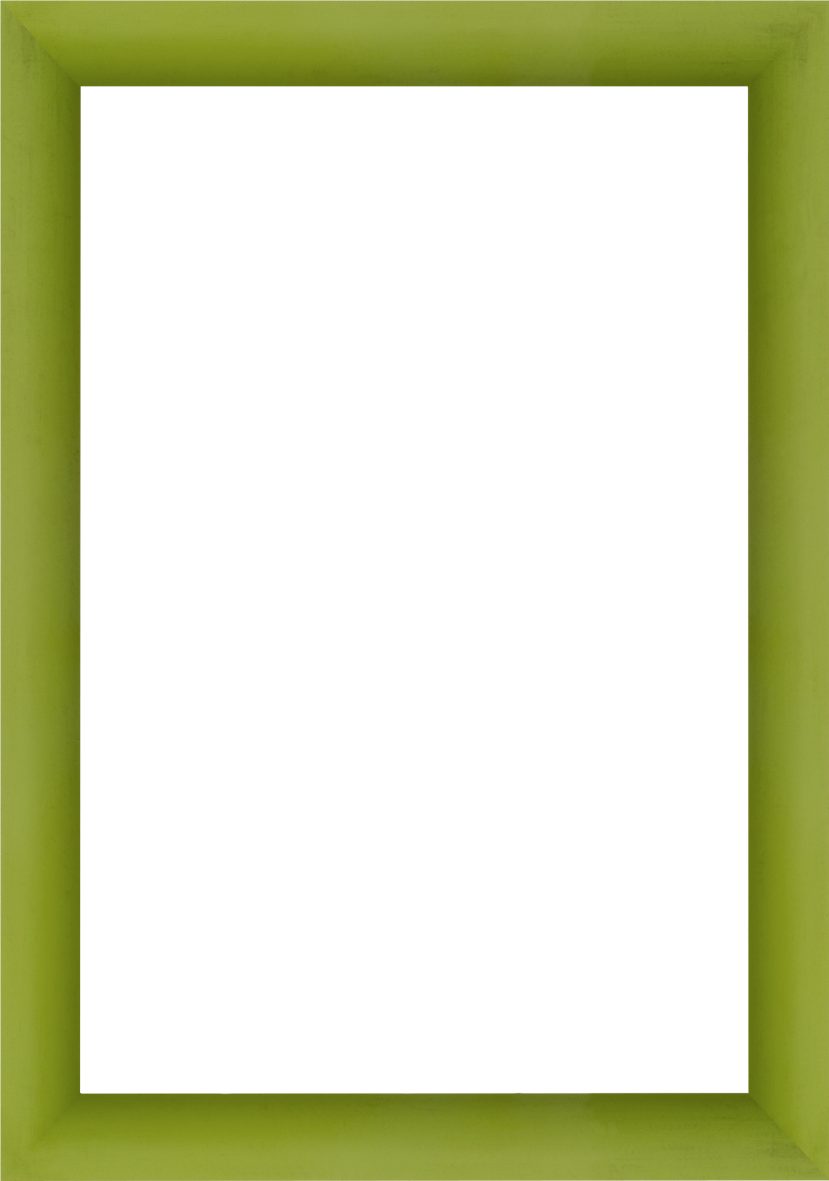 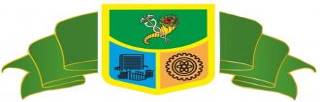     Управління освіти адміністрації Московського районуХарківської міської ради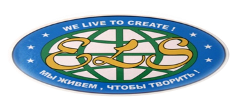 Комунальний заклад «Харківська спеціалізована школа І ступеня  № 33 Харківської міської ради Харківської області»Інтегрований урок за темою: «Весёлый букварик. Путешествие по Харькову»Розробила: 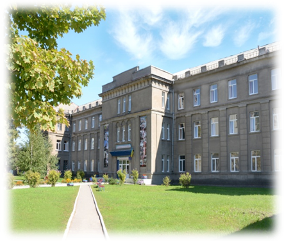 Ліннікова Лариса Вячеславівна,вчитель початкових класів, спеціаліст вищої категорії, «вчитель-методист» м. Харків2014Интегрированный урок (обучение грамоте, природоведение, трудовое обучение)Тема. Весёлый букварик. Путешествие по Харькову.Цель: закрепить, обобщить и систематизировать знания о буквах и звуках русского языка, учить  применять полученные знания при выполнении заданий; совершенствовать навыки чтения и выразительности; развивать речь, память, внимание, конвергентное мышление, самостоятельность; расширять и обогащать словарный запас учащихся; воспитывать интерес  к чтению, любовь к городу Харькову.Оборудование урока: фотографии и иллюстрации с изображением г. Харькова, вырезанные из  картона буквы, «маршрутные листы» для путешествия, цветная бумага, ножницы, клей.Тип урока: урок обобщения и систематизации знаний.Ход урокаІ. Организационный момент.                                                           Долгожданный дан звонок				                  Начинается урок.                                                           Звуки с буквами пришли,                                                           Чтоб порядок навести.                                                           Внимание, девочки!                                                           Внимание, мальчики!                                                           Всё ль на месте,                                                           Всё ль в порядке?                                                           Все ли правильно сидят?                                                           Все  ль  внимательно глядят?                                                           Начинается урок,                                                           Он пойдёт ребятам впрок.                                                           Постарайтесь всё понять                                                            И внимательно читать.ІІ. Актуализация опорных знаний.Беседа.   - Ребята, как называется наша страна?   - Как называется главный город нашей страны?   - Кто из вас был в Киеве?   - Что вам запомнилось в Киеве?   - Как называется город, в котором мы живём?   - Нравится ли вам наш город?   - Какие памятные места города Харькова вы знаете?   - Есть ли место в городе, где вам приятнее всего бывать и хочется вернуться снова и снова?Работа с загадками.   - Отгадайте загадки:      Буквы-значки, как бойцы на парад,             Тридцать три сестрички      В строгом порядке построены в ряд.	             Ростом невелички.      Каждый в условленном месте стоит,            Если знаешь их секрет,      И называется всё…(алфавит).                        То на всё найдёшь ответ (буквы).ІІІ. Сообщение темы и задач урока.    - Сегодня мы с вами совершим путешествие по нашему родному городу. Побываем во многих  памятных и интересных местах. Увидим, как красив наш город, сколько в нём парков и садов, театров и музеев, и какие места для отдыха есть в нашем городе. Но путешествовать мы  будем не просто так. Наш учебный год подходит к концу. Вы многому научились, многое узнали. Выучили все буквы, научились их писать. И сегодня мы будем повторять выученные буквы.   Составим букварик города Харькова. Будем читать стихи, отгадывать загадки. А ещё повторим правила работы с бумагой, клеем, ножницами и увидим, как  умеем ими пользоваться.ІV. Мотивация учебной деятельности.Стихи о Харькове  (читают подготовленные дети).Я люблю родной мой город Харьков      Я люблю, когда в снегу он чистомСильный, как пожатие руки.		          И когда он в нежных зеленях.Он лежит в кольце зелёном парков,        Шелест шин, как будто шелест листьев              В голубых извилинах реки.                     На его широких площадях.Он шумит густой аллеей парковой,Площадями мне гудит в ответ!…Может, есть места красивей Харькова,Но порой мне кажется, что нет.- Эти стихи написал харьковский поэт Михаил Кульчицкий. В каждой строчке чувствуется его любовь к Харькову.Беседа.- Ребята, скажите, а на чём можно путешествовать? (На самолёте, на поезде, на корабле, на автомобиле).- А в пустыне вы на чём бы путешествовали? (На верблюде)- А на Северном полюсе? (На оленях)- А в Африке? (На слонах)- Вот видите, как много средств передвижения вы назвали. Молодцы. Сегодня вы будете и водителями, и пассажирами, и пешеходами. И на партах у вас не просто тетради, а  маршрутные листы, которые помогут вам в пути и проверят ваши знания.Постановка проблемного вопроса.- Ребята, могут ли буквы жить в городе? (варианты ответов)- Сегодня вам предстоит ответить на этот вопрос. - С каким настроением отправляетесь в путь? Нарисуйте личико.V. Закрепление  и осмысление знаний.Подготовка к путешествию.- Сейчас мы с вами сделаем руль (на партах лежат шаблоны из картона и цветной картон для ручного труда).- Но мы ничего не сможем сделать, не повторив правила техники безопасности при работе с ножницами. Посмотрите в ваш маршрутный лист. Читаем и повторяем.Начало путешествия.- Начнём мы путешествие с главных мест города Харькова, куда прилетают или приезжают  гости нашего города. Отгадайте загадки.          В таком порту бывал мой друг,	Где вовсе нет воды вокруг.	Но в этот порт всё время шли	С людьми и грузом корабли.- Это Аэропорт. Молодцы! В аэропорту приземляются и взлетают самолёты. Самолёты – это какой вид транспорта? (Воздушный). (На доске вывешивается фотография аэропорта.)- Что можете сказать о первом звуке в слове аэропорт?Ученик: А – гласный звук, обозначается буквой а, может быть ударным и безударным (подходит к доске и на фотографию аэропорта прикрепляет печатную букву А)           Братцы в гости снарядились.	 Друг за друга уцепились.	 И помчались в путь  далёк,	 Лишь оставили дымок.- Правильно, это поезд, а прибывает он на Вокзал. А ещё в Харькове есть детская Железная дорога. Ей исполнилось 70 лет (на доске вывешивается фотография вокзала и детской железной дороги).Ученик: В – согласный, звонкий, парный (к фотографии прикрепляется буква.)Ученик: Ж – согласный, звонкий, парный, всегда твёрдый.- А теперь мы – пешеходы. Как называется дорога для пешеходов? (Тротуар)- Сейчас мы заглянем в Ботанический сад – очень красивое место в Харькове. Здесь растут деревья, кусты и травы не только из нашей страны. А посмотрите, какие красивые цветы! Давайте попробуем вырезать такие же (вырезают по шаблону цветы из цветной бумаги, один любой цветок вырезают по собственному выбору). Отложите в сторону вырезанные цветы, они нам пригодятся в конце урока.- Посмотрите в наш маршрутный лист и прочтите названия цветов: сначала односложных, затем 2-х, 3-х, 4-х сложных. - От чего зависит количество слогов в слове? Какое правило вы должны запомнить на всю жизнь? (Сколько в слове гласных – столько и слогов).Ученик: Б – согласный, звонкий, парный.- Какой звук парный звонкому Б? (П)- Мы выходим на главную Площадь нашего города – Площадь Свободы. По своим размерам наша площадь занимает 1 место в Европе.- Вы бывали на этой площади?- Какие события здесь происходят? - Праздники, Парады и, конечно:  И вдруг из чёрной темноты					В небе выросли кусты,					А в них - то голубые,					Пунцовые, золотые					Распускаются цветы					Небывалой красоты.					И все улицы под ними					Тоже стали голубыми,					Пунцовыми, золотыми,					Разноцветными.  (Праздничный салют)- А какие ещё интересные места в городе начинаются на букву П? Вы знаете? (Планетарий, Парк им. Горького).Ученик: П – согласный, глухой, парный.- А рядом с площадью находятся Госпром и Университет. Университет – главный ВУЗ в стране, здесь учатся 12 тысяч студентов из многих стран мира.Ученик: Г – согласный, звонкий, парный.Ученик: У – гласный, может быть ударным и безударным (на доске - фотографии, дети прикрепляют к ним печатные буквы).- С площади мы входим в Сад Шевченко – любимое место отдыха многих харьковчан. Здесь много достопримечательностей. Сад назван  в честь выдающегося украинского поэта – Тараса Григорьевича Шевченко.Ученик: С – согласный, глухой, парный.Ученик: Ш – согласный, глухой, парный, всегда твёрдый.- Вспомните, какой звук парный глухому С? (З)- Правильно, и мы попадаем в Зоопарк. Харьковскому зоопарку в 2010 году исполнилось – 115 лет. Здесь живут животные с далёкого Севера (белые медведи), из  жаркой Африки (слон, бегемот, крокодил, лев) и животные из наших лесов (медведь, волк, лиса).Ученик: З – согласный, звонкий, парный.- Давайте попробуем сделать из бумаги лисичку.Эта поделка проста и незамысловата, но в конце - концов у вас получится интересное хитрое животное -  лисица. Берем квадратный лист бумаги, лучше рыжего цвета, и начинаем!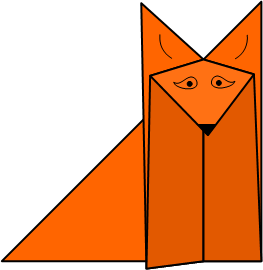 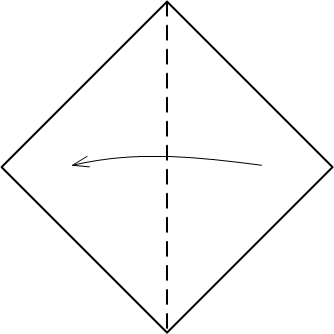 1. Кладём ромб-квадрат окрашенной стороной от себя и намечаем складку по вертикальной диагонали;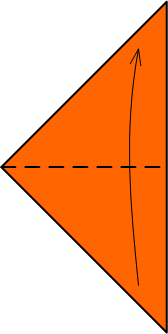 2. Сгибаем снизу-вверх фигуру по центру;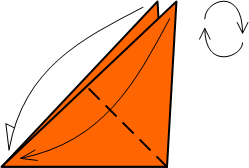 3. Раздвигаем верхние слои бумаги и поочередно загибаем верхние углы к нижнему;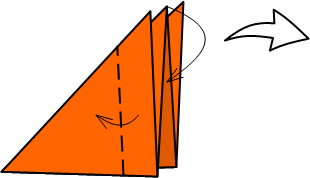 4. Загибаем справа -налево будущую лисичкину лапку и в то же время загибаем сверху - вниз уголок среднего слоя, который будет мордочкой;5. Ну вот практически и всё. Осталось разгладить бумагу и нарисовать лисе глаза и нос.- Как называется искусство складывания фигурок из бумаги? (Оригами). Родилось это искусство в Китае.- Из зоопарка мы зайдём в Дельфинарий. Много малышей и взрослых побывали в этом месте. Представления с дельфинами  радуют харьковчан и гостей нашего города.Ученик: Д – согласный, звонкий, парный.- Рядом с дельфинарием есть ещё одна достопримечательность – это Каскад. 101 ступенька ведёт вниз из Сада Шевченко на улицу Клочковскую. Здесь находится Книжный рынок – «Райский уголок», где можно приобрести книгу на любой вкус.Ученик: К – согласный, глухой, парный.Ученик: Р – согласный, звонкий, непарный (прикрепляют печатные буквы к фотографиям).- На главной улице нашего города – Сумской, находится Оперный театр.Ученик: О - гласный, обозначается буквой о, может быть ударным и безударным.- Вспомните какие спектакли мы здесь смотрели? («Щелкунчик», «Чипполино»)- Что вы  знаете о звуках,  которыми начинаются названия спектаклей? Ученик: Они  согласные, глухие, непарные  и всегда мягкие.- Какие ещё вы знаете театры? (ТЮЗ, Кукольный театр)- Какие спектакли мы смотрели в ТЮЗе? («Приключения Незнайки» Н. Носова)- Сравните звуки, с которых начинаются слова Незнайка и Носов. Чем они отличаются? (Один звук – твёрдый, а другой - мягкий)Ученик: Н – согласный, звонкий, непарный (дети прикрепляют печатные буквы к фотографиям ТЮЗа).- А в центре Сада Шевченко находится:			Летом из меня водичка брызгами играет,			А зимой я засыпаю – вода замерзает.- Да, это Фонтан. Он дарит посетителям сада прохладу и красоту, а в лучах солнца капельки воды переливаются всеми цветами радуги (на доске фотографии, дети прикрепляют печатные буквы к фотографиям).Ученик: Ф – согласный, глухой, парный.- Дети, а какое ещё слово, которое начинается с этой буквы, вам хорошо знакомо. Оно приходит к вам на каждом уроке? (Физкультминутка). Наверное, пришло время отдохнуть. Возьмите свои рули – мы водители. - Как называется дорога для автомобилей? (Проезжая часть, мостовая) Мы на улице Сумской, будьте внимательны, обратите внимание на:			Он не так себе, не просто.			Он начальник перекрёстка.			Тут уж все машины разом			По его идут приказам (Светофор)- Итак, взяли  рули – поехали!  (Поют песенку на мотив «Тра-та-та, тра-та-та мы везём с собой кота»)			Мы едем, едем, едем по Харькову, друзья!			Красивые аллеи, высокие дома.			И театры, и музеи, зоопарк и галереи – 			Всё это - радует меня.			Тра-ля-ля, тра-ля-ля			Всё это - родина моя! (Выполняют повороты, приседания, наклоны – имитируют   движение автомобилей)- По улице Сумской мы приехали в Лесопарк. Здесь любят отдыхать харьковчане семьями – гулять по аллеям парка, дышать свежим воздухом, слушать пение птиц, любоваться окружающей природой, играть на полянках. Давайте прочитаем и запомним, какие правила поведения в лесу надо знать. 
- В Лесопарке мы увидели много Елей. А под одной из них даже маленького Ёжика.- Что вы можете сказать о буквах Е и Ё? Почему они дружат? (Согласные перед ними всегда мягкие, в начале слова и в начале слога они обозначают два звука).- В лесопарке мы по аллее подходим к священному месту – Мемориалу. Это памятное место для всех жителей города Харькова. Во время войны на этом месте были расстреляны тысячи мирных жителей. Пять берёзок, которые посажены вдоль мраморной плиты символизируют о том, что  здесь был расстрелян каждый пятый житель нашего города. Помните о людях, которые погибли во время войны, о солдатах, которые спасли мир от фашизма (на доске - фотографии).Ученик: М – согласный, звонкий, непарный.- Какие ещё вы знаете достопримечательности на букву М? - Это Музеи. В Харькове их -14. И, конечно, отгадайте, что?			Я  в любое время года			И в любую непогоду			Очень быстро в час любой			Провезу вас под землёй (Метро).- Метро – это целый подземный город. Открылось метро в Харькове в 1975 году. Сейчас работают 29 станций. А на метро мы отправляемся дальше.			Сам вагон открыл нам двери,			В город лестница ведёт.			Мы своим глазам не верим:			Все стоят, она идёт. (Эскалатор) - Это эскалатор – лестница-чудесница. Сейчас мы  пассажиры Вспомните правила поведения в общественных местах.Ученик: Э – гласный, обозначается буквой э.- Возьмите из конверта геометрические фигуры и сконструируйте вагончики метро.- На метро мы доехали до Цирка (звучит запись песни «Цирк, цирк, цирк» в исполнении О.Попова. Дети выполняют танцевальные движения).- Вам нравится Цирк? Чем? Ученик: Ц – согласный, глухой, непарный всегда твёрдый. Его друзья звуки Ж и Ш. - Какое правило надо запомнить на всю жизнь? (Сочетания жи – ши  - всегда пишу с и.)- А мы возвращаемся в Школу.VІ. Обобщение и систематизация знаний.Беседа.Понравилось ли вам наше путешествие?Надо рассказать о нём всем ученикам нашей школы. Давайте устроим Ярмарку, на которой будут поделки и рисунки о нашем городе.А теперь посмотрите на нашу доску с фотографиями и прикреплёнными к ним буквами. И ответьте на вопрос, который прозвучал в начале нашего урока: могут ли буквы жить в городе?Оказываются – могут. Мы это сегодня доказали.Какое же место для вас самое памятное в Харькове ? (Перечисляют.)А ещё у каждого человека есть уголок, где ему особенно приятно бывать, куда он возвращается из далёких поездок – это его маленькая родина, место, где он родился и живёт – может быть, улица или дворик.Вы хотите, чтобы это место было всегда зелёным от деревьев, ярким от цветов, тёплым от солнышка, весёлым от пения птиц?Давайте сохраним красоту и неповторимость Харькова на нашем плакате. Приготовьте цветы, которые вы вырезали, добавьте солнышко, птичек, деревья и наклейте на плакат (под музыку дети выходят и по очереди приклеивают заготовки  на лист ватмана)Молодцы! Какой замечательный плакат у нас получился! Вы очень хорошо поработали сегодня на уроке. Любите свой город!VІІ. Итог урока.  - Чему был посвящён наш урок?  - Что нового вы узнали?  - Что повторили на уроке?            ВСЕМ СПАСИБО ЗА УРОК!Дополнительный материал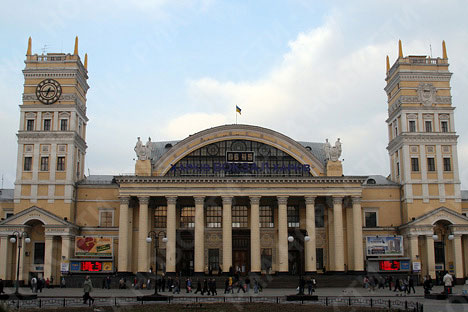 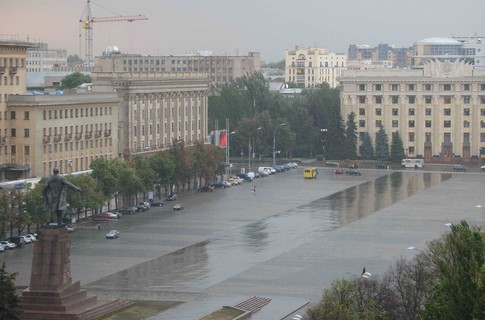 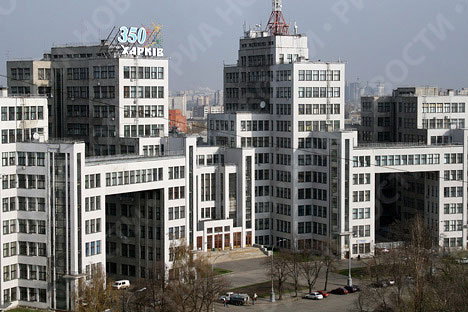 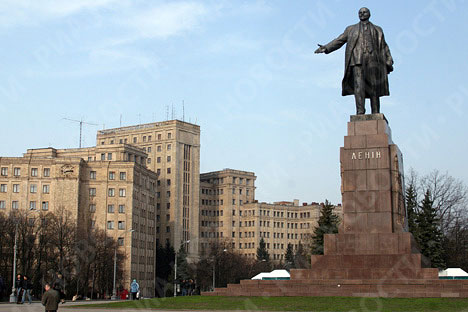 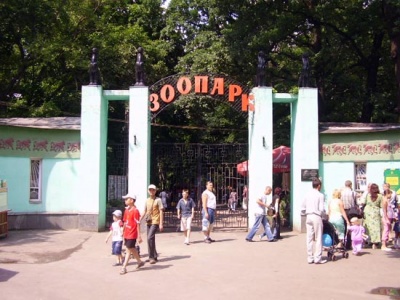 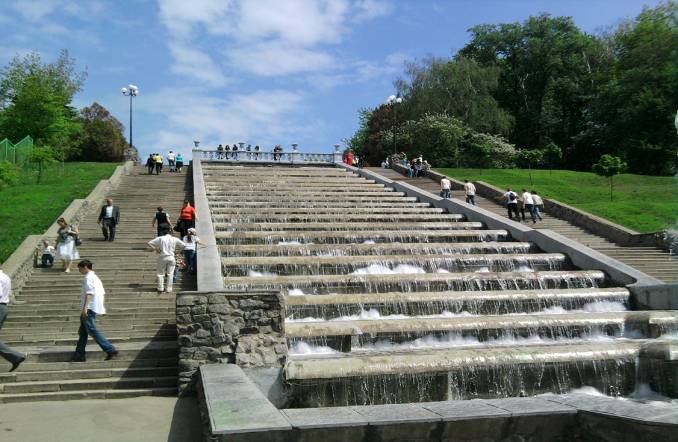 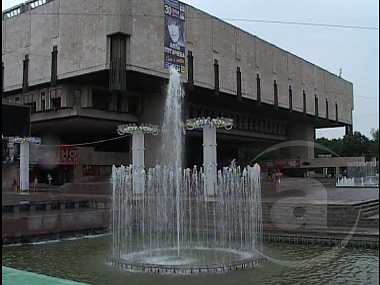 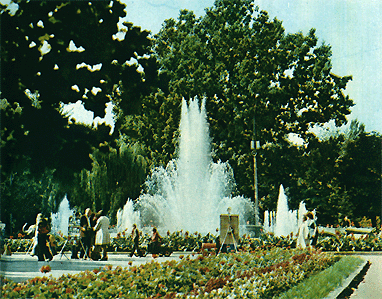 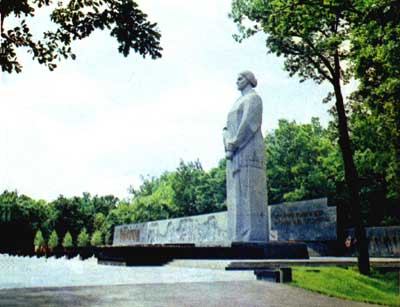 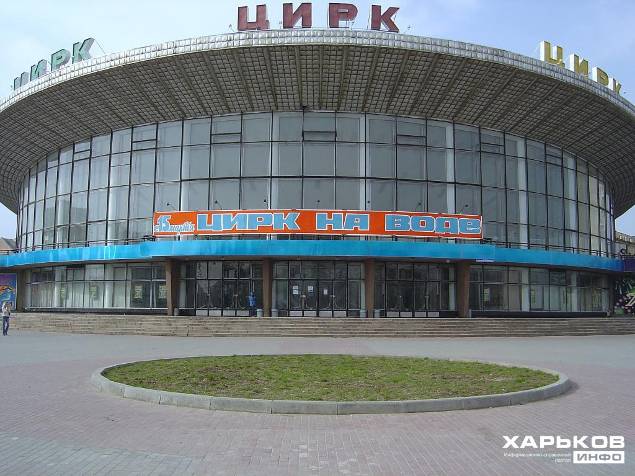 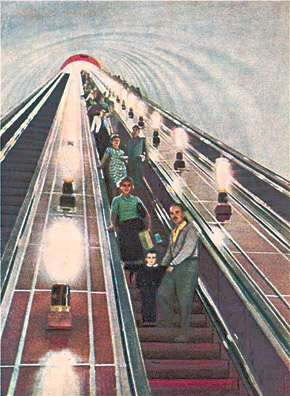 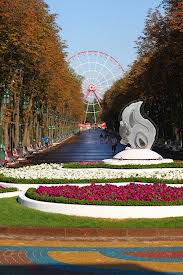 Правила работы с ножницамиНе резать ножницами навесу.Не поворачиваться с открытыми ножницами к соседу по парте.Передавать ножницы закрытыми, кольцами вперёд.        Мак                   ромашка                       колокольчик        василёк             роза                               пион        гвоздика           гладиолус                     клеверПравила поведения в лесуНе кричать.Не рвать цветы.Не разорять птичьи гнёзда.Не ломать кусты и деревья.Не оставлять после себя мусор.